Publicado en Madrid/ Granada el 21/08/2019 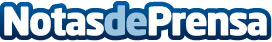 Crece el número de mujeres que sufre cáncer ginecológico antes de decidir ser madres según Jan TesarikEl 21% de los cánceres ginecológicos son detectados en mujeres en edad reproductiva y el 75% de estas mujeres (entre 18 y 45 años) desean tener hijos. Muchos tratamientos del cáncer ginecológicos disminuyen o destruyen completamente la función reproductiva de la mujer, lo que origina graves problemas psicológicos y, a menudo, una degradación general de la convivencia de la parejaDatos de contacto:María de la Plaza620079329Nota de prensa publicada en: https://www.notasdeprensa.es/crece-el-numero-de-mujeres-que-sufre-cancer Categorias: Internacional Nacional Medicina Sociedad Madrid Andalucia Medicina alternativa http://www.notasdeprensa.es